I. Ritos iniciais 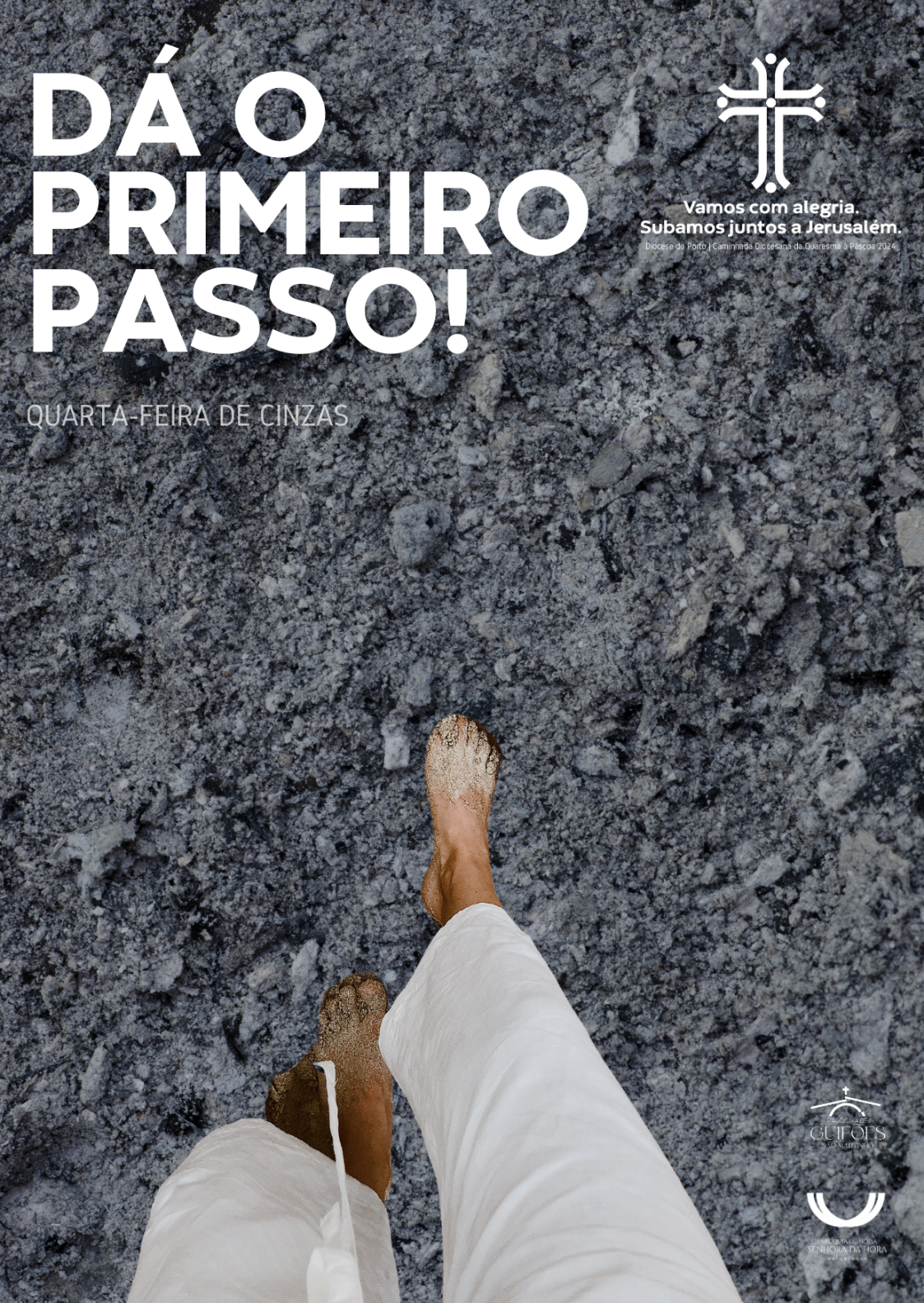 Cântico de entrada | Procissão de entrada | Saudação inicial | Monição inicialMonição inicialP. “Vamos com alegria. Subamos juntos a Jerusalém”. Este é o convite do Senhor, no início do nosso caminho quaresmal, cuja meta é a Sua Páscoa gloriosa. É um caminho árduo de liberdade e de libertação, um caminho que passa pelo deserto da oração e da conversão, um caminho que implica uma luta livre contra os muitos falsos deuses a quem servimos. É um caminho de subida para a cruz, que nos desafia a descer até ao fundo de nós mesmos, a abandonarmos os vínculos ou os laços que nos prendem, para regressarmos ao Senhor, para voltamos ao Seu primeiro amor (Os 2,16-17). É um caminho de conversão da tristeza em alegria: da tristeza pelo pecado e pela ausência do Senhor nas nossas vidas; da alegria, que brota sempre da Sua Páscoa, das suas chagas, das suas feridas, abertas por amor. Aclamemos o Senhor, que é rico em misericórdia.Kyrie (cantado) | Oração coletaII. Liturgia da Palavra 1.ª leitura: Jl 2,12.18 Salmo responsorial: Sl 50,3-6a.12-14.17 2.ª leitura: 2 Cor 5,20-6,2Aclamação ao Evangelho: Louvor e glória a Vós, Jesus Cristo, Senhor. Evangelho: Mt 6,1-6.16-18Homilia Homilia na Quarta-feira de Cinzas 2024Vamos com alegria! Subamos juntos a Jerusalém.1. Vamos com alegria! Talvez pareça estranho associar a alegria ao tempo penitencial e austero da Quaresma. Mas “ai de nós” – diz o Santo Padre na sua Mensagem para a Quaresma [= MPQ2024] – “se a penitência cristã fosse como aquela que deixou Jesus tão triste! Também a nós, Jesus nos diz: «Não mostreis um ar sombrio, como os hipócritas, que desfiguram o rosto para mostrarem aos outros que jejuam» (Mt 6, 16). Pelo contrário, veja-se a alegria nos rostos, sinta-se o perfume da liberdade, irradie em nós aquele amor que faz novas todas as coisas” (MPQ2024). Na verdade, tomamos a alegria por companheira do nosso caminho, porque não “escolhemos viver uma Quaresma sem Páscoa” (cf. EG 6). Não. A meta da nossa Quaresma é sempre a Páscoa do Senhor. E a Páscoa enche-nos de uma alegria imensa, que nada e ninguém nos podem tirar. Neste sentido, propomo-nos, “caminhar alegremente para as próximas solenidades pascais” (cfr. Oração coleta do IV Domingo da Quaresma) e pediremos ao Senhor constantemente que nos dê “a alegria da salvação” (cf. Sl 50,14). A alegria pascal é, pois, o fruto que desejamos alcançar neste caminho da Quaresma à Páscoa. E, por ser pascal, essa alegria cristã é paradoxal; ela tem sempre duas faces: as cinzas e o fogo, a descida e a subida, a ferida e a cura, a humilhação e a exaltação, a cruz e a glória, a morte e a ressurreição. É com esta alegria – a alegria de quem perde para ganhar, a alegria de quem sofre para reinar, a alegria de quem morre para ressuscitar – que seguiremos o caminho de Jesus, certos de que “a Primavera vem depois do Inverno; a alegria virá depois da Cruz”! A alegria virá e brotará sempre desde a própria Cruz!2. Subamos a Jerusalém!Para embarcar nesta subida, com Cristo, para Jerusalém (Mt 20,18; Mc 10,33; Lc18,31), é preciso deixarmos para trás comodidades e rotinas. Precisamos de nos deslindar daquilo que mais nos pesa, do que mais nos atrapalha, do que mais nos escraviza e domina. Estaremos agarrados ao dinheiro, apegados a certos projetos e ideias fixas, a uma certa tradição ou costume, a uma determinada posição, a uma relação tóxica com alguém? Pois bem? Lancemos fora todos tais apegos que nos aprisionam! Então o nosso coração atrofiado despertará e terá fôlego para chegar à Páscoa, em Jerusalém. Mais ainda, esta é uma subida, que se faz por meio de uma descida humilde, dentro de nós e rumo aos outros, imitando e seguindo a Cristo que se humilhou até à morte e morte de Cruz, num abaixamento por amor! Esta é, enfim, uma subida que implica diminuir a velocidade e parar no caminho: parar diante de Deus em oração e parar diante do irmão ferido, em ação concreta (cf. MPQ 2024).3. Juntos!Mas esta subida com Cristo, não se faz só de percursos ou programas pessoais. Fazemo-la também juntos, como discípulos e companheiros, em estilo sinodal, e por isso a Quaresma é também “tempo de decisões comunitárias, de pequenas e grandes opções, em contracorrente, capazes de modificar a vida das pessoas” (MPQ 2024). E nós, que iniciámos este caminho de unidade pastoral entre as duas paróquias, sob orientação do mesmo pároco, precisamos de “um estremeção de criatividade” (cf. MPQ 2024), precisamos de procurar e arrriscar novos caminhos, de sairmos de nós mesmos, de programarmos, de rezarmos e celebrarmos juntos a Páscoa do Senhor. Aprendamos a lógica da cruz, que é a de perder para ganhar, de morrer para ressuscitar, na confiança de que “quanto menos, tanto mais” (LS, n.º 222). 4. Diante da Cruz!Neste caminho, e para não perdermos o rumo, coloquemo-nos sempre diante da cruz de Jesus. A Cruz é a cátedra silenciosa de Deus. Semana a semana, à volta da Cruz, identifiquemos e tratemos de curar as nossas feridas, as chagas da nossa vida pessoal, familiar, social, cultural, paroquial. Mas façamo-lo com os olhos postos nas chagas de Cristo, morto e ressuscitado. Naquelas feridas abertas, reconheçamos o nosso vazio, as nossas faltas, as feridas do pecado, os golpes que nos fizeram sofrer! E, contudo, mesmo ali, veremos que Deus não aponta o dedo contra nós, mas abre-nos os braços. As suas chagas estão abertas para nós e, por aquelas chagas, somos curados (cf. 1 Pd 2, 24; Is 53, 5). Beijemo-las e compreenderemos que precisamente lá, nos buracos escuros, frios e dolorosos da vida, Deus ainda nos espera com a sua infinita misericórdia. Porque ali, onde somos mais vulneráveis, onde mais nos envergonhamos do que somos e fizemos, Deus vem ao nosso encontro e convida-nos a regressar a Ele, para voltarmos a encontrar a alegria de ser amados (cf. Papa Francisco, Homilia, 17.2.2021), para voltarmos à alegria do primeiro amor (Os 2.16-17). 5. Hoje damos (dêmos) o primeiro passo!Irmãos e irmãs: de coração contrito, iniciemos juntos a subida para Jerusalém. Que as nossas chagas sejam curadas nas chagas de Cristo. Que a nossa tristeza se converta em alegria. A todos, desejo uma feliz escalada, pelo Caminho da Cruz à glória de Cristo Ressuscitado!  Boa subida. Hoje damos (dêmos hoje) o primeiro passo! III. Bênção e Imposição das CinzasBênção das CinzasP. Irmãos caríssimos: Invoquemos a bênção do Senhor, sobre as Cinzas da nossa pobreza e fragilidade, da nossa finitude e da nossa caducidade, sinais da penitência e da contrição do coração, para que, saindo da nossa zona de conforto, ao encontro dos irmãos, cheguemos de coração purificado à Páscoa do Senhor e participemos da alegria pascal. 2.ª Opção – Missal RomanoP. Deus de infinita bondade,que não desejais a morte do pecador, mas a sua conversão,ouvi misericordiosamente as nossas súplicase dignai-Vos abençoar ✠ estas cinzasque vamos impor sobre as nossas cabeças,para que, reconhecendo que somos pó da terra e à terra havemos de voltar,alcancemos, pelo fervor da observância quaresmal,o perdão dos pecados e uma vida novaà imagem do vosso Filho ressuscitado,Nosso Senhor Jesus Cristo.Ele que vive e reina pelos séculos dos séculos.R. Ámen.O sacerdote asperge as cinzas com água benta, sem dizer nada.Imposição das CinzasMonição na imposição das Cinzas: P. Irmãos e irmãs: “Hoje inclinamos a cabeça para receber as cinzas. Terminada a Quaresma, abaixar-nos-emos ainda mais para lavar os pés. A Quaresma é uma descida humilde dentro de nós e rumo aos outros. É compreender que a salvação não é uma escalada para a glória, mas um abaixamento por amor. É fazermo-nos humildes” (Papa Francisco, Homilia, Cinzas, 17.2.2021). Propomos que, antes e depois de recebermos as Cinzas, pensemos um pouco no nosso programa quaresmal pessoal e familiar. Pensemos, muito concretamente, nas obras penitenciais-pascais que somos chamados a realizar, para nos libertarmos daquilo que nos pesa mais, nesta subida a Jerusalém.Presidente prepara-se para a imposição das Cinzas. De seguida – ou aproveitando «a demora» no rito da imposição das Cinzas, e dando «folga» ao coro – um(a) monitor(a) pode acrescentar: Monitor(a): O Evangelho recordava-nos hoje as três obras penitenciais-pascais: a oração, a partilha, o jejum. Pensemos como as podemos pôr em prática. E apliquemos estes três “Pês”: que estas obras penitenciais-pascais sejam poucas, práticas e possíveis. Poucas, porque se pensarmos em muitas coisas acabaremos por não assumir nenhuma. Práticas, porque se não forem coisas muito concretas, ficaremos apenas pelas boas intenções. E possíveis, porque se idealizamos coisas que não estão ao nosso alcance, acabaremos frustrados. Então: na Oração, como e quando rezar mais um pouco? Na partilha, que ajuda prática posso dar e a quem o devo fazer? No jejum e na abstinência, que coisa seria possível evitar, para me tornar menos dependente e mais livre? Pensemos nisto enquanto decorre a imposição das Cinzas!Cânticos, silêncio e mensagens durante a imposição das CinzasFrases tradicionais durante a imposição das CinzasConvertei-vos e acreditai no Evangelho (Mc 1,15)[tradução alternativa: Converte-te e acredita no Evangelho (Mc 1,15)]Lembra-te que és pó e ao pó voltarás (Gn 3,19).Frases associadas à Mensagem do Papa. Estas podem ser ditas diretamente e sucessivamente pelo ministro a cada penitente ao impor as cinzas, mas também podem ser proclamadas por um leitor, a toda a assembleia, intercalando-as com o silêncio e os cânticos.Volta de coração humilde para o teu Senhor! Volta de coração contrito ao primeiro Amor! Para diante do Senhor em oração! Para diante do teu irmão ferido!Lança fora os laços que te aprisionam! Irradia no teu rosto a alegria da conversão. Procura e arrisca tudo no Senhor. Cânticos durante a imposição das cinzas Lavabo no final da imposição das CinzasOração dos Fiéis(inspirada na Mensagem do Papa para a Quaresma 2024)P. Irmãos e irmãs:  A Quaresma é o tempo de graça em que o deserto volta a ser o lugar do primeiro amor (cf. Os 2, 16-17). Como um esposo, Deus atrai-nos novamente a Si e sussurra ao nosso coração palavras de amor. Através do deserto quaresmal, Deus guia-nos para a liberdade. Unidos ao Senhor, no Seu caminho pascal, confiemos-lhe as nossas humildes súplicas, dizendo:  R. Senhor, dai-nos, de novo, a alegria da Vossa salvação!  Pela Santa Igreja: para que percorra alegremente e «em saída», o caminho quaresmal e sinodal, animada pela fé e pela caridade, que guiam a pequenina esperança. Invoquemos. Pelos que governam: para que escutem os gritos de tantos irmãos e irmãs, oprimidos pela violência e pela guerra, pela fome e pela sede, pela contaminação da terra, do ar e da água. Invoquemos.Por todos os escravizados por laços opressivos, por vícios destrutivos, pela mentira e pelo domínio sobre os outros: para que percorram um caminho de libertação, capaz de modificar a vida, os hábitos, as compras, o cuidado com a Criação e a inclusão dos desprezados. Invoquemos.Por todos os que se sentem agitados e exaustos, pela pressa da vida: para que diminuam a velocidade e saibam parar, em oração, na presença de Deus, e parar, com atenção, junto das chagas dos irmãos feridos. Invoquemos. Por todos nós: para que, ao longo desta subida com Cristo para Jerusalém, brilhe a alegria nos nossos rostos, se sinta o perfume da liberdade e irradie o amor, que faz novas todas as coisas. Invoquemos.P. Senhor, nosso Deus, que através do deserto quaresmal nos guiais para a liberdade, dai-nos a graça de participar na alegria da vitória pascal do Vosso Filho, que é Deus e convosco vive e reina, na unidade do Espírito Santo, pelos séculos dos séculos.R. Ámen. IV. LITURGIA EUCARÍSTICAApresentação dos dons e recolha das ofertas | Cântico na apresentação dos dobs | Oração sobre as oblatas | Prefácio da Quaresma III ou IV | Oração Eucarística II | Ritos da ComunhãoV. RITOS FINAISAgenda pastoral | GuifõesCelebração das Cinzas depois do jantar: 21h00: Araújo, Custoias, Leça da Palmeira; 21h30: Matosinhos.Mantém-se a Eucaristia, amanhã, às 19h00, nesta Igreja Matriz de Guifões.Sexta-feira, dia 16, às 21h00, na Igreja Matriz, Oração do Terço, orientado pelo Grupo Cenáculos de Oração missionária. Colaboração dos jovens.Durante a Quaresma, entrega do contributo paroquial.No 2.º domingo de cada mês, contributo para as obras da Igreja: temos infiltrações no Salão paroquial, na Torre sineira da Igreja Matriz, na cobertura da Capela Mortuária, no salão do piso térreo, anexo à Igreja da Sagrada Família (piso completamente danificado) e na cobertura da Igreja..Será entregue, no próximo fim de semana, um folheto com a programação conjunta das Paróquias da Senhora da Hora e de Guifões, que serve de guia para este caminho da Quaresma à Páscoa de 2024, sob o lema: “Vamos com alegria. Subamos juntos a Jerusalém”.Nessa programação, incluem-se os tempos de oração e celebração, as propostas de renúncia e de partilha de bens. Tomaremos com símbolo uma Cruz, com as cinco chagas. E procuraremos, semana a semana, em família, identificar as chagas e procurar o remédio da cura. Em comunidade, iremos identificar as chagas pessoais, familiares, sociais, culturais e paroquiais que precisam de ser tratadas. Essa Cruz, decorada, deverão servir de sinal na porta ou no portão para a visita pascal. Custo: 1,00 €.A folha dominical interparoquial ajudar-nos-á com algumas sugestões e propostas, semana a semana. Agenda pastoral | Senhora da HoraCelebração das Cinzas: 19h00 Guifões, Leça da Palmeira e Padrão da Légua; 21h00: Araújo, Custoias e Leça da Palmeira; 21h30: Matosinhos.Será entregue, no próximo fim de semana, um folheto com a programação conjunta das Paróquias da Senhora da Hora e de Guifões, que serve de guia para este caminho da Quaresma à Páscoa de 2024, sob o lema: “Vamos com alegria. Subamos juntos a Jerusalém”.Nessa programação, incluem-se os tempos de oração e celebração, as propostas de renúncia e de partilha de bens. Tomaremos com símbolo uma Cruz, com as cinco chagas. E procuraremos, semana a semana, em família, identificar as chagas e procurar o remédio da cura. Em comunidade, iremos identificar as chagas pessoais, familiares, sociais, culturais e paroquiais que precisam de ser tratadas. Essa Cruz, decorada, deverão servir de sinal na porta ou no portão para a visita pascal. Custo: 1,00 €.A folha dominical interparoquial ajudar-nos-á com algumas sugestões e propostas, semana a semana. Rifas – Especial dia do Pai – à venda por 1 €. Sorteio a 17 de março, no final da missa das 11h00. 1.º Prémio: perna de presunto, 1 garrafa de vinho e um licor de framboesa; 2.º e 3.º prémios: uma caixa de chocolates, uma caixa de bolachas e uma garrafa de vinho.Bênção própria deste dia: P. Infundi, Senhor, o espírito de arrependimento sobre os fiéis que se inclinam diante da Vossa Majestade e fazei que alcancem da vossa misericórdia a recompensa prometida aos penitentes. Por Cristo, nosso Senhor.  A bênção de Deus todo-poderoso, Pai, Filho ✠ e Espírito Santo, desça sobre vós e permaneça para sempre. R. Ámen. DespedidaP. [Diácono]. Vamos com alegria. Subamos juntos a Jerusalém. Hoje demos o primeiro passo. Boa caminhada. Diácono: Ide em paz e que o Senhor vos acompanhe.R. Graças a Deus.